2	SYNONYMEWas bedeutet (ungefähr) dasselbe? Recherchieren Sie bei Bedarf im Internet und verbinden Sie.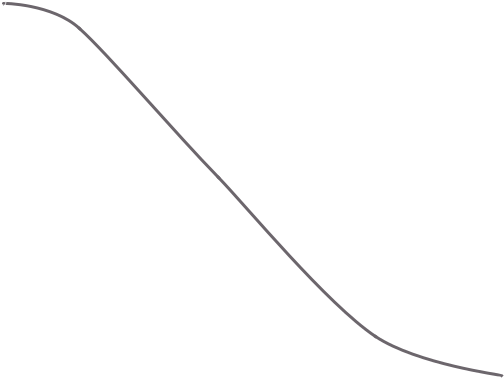 a	Welche Überschrift passt zu welchem Abschnitt? Ergänzen Sie.Zielgruppen des Kreuzfahrt-Tourismus • Probleme der Zielorte von Kreuzfahrten • Entwicklung des Kreuzfahrt-Tourismus • Vorteile einer Kreuzfahrt • Das Megaschiff • Ausblick • Probleme der Mega-Schiffe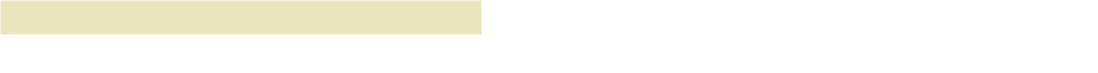 A Der Trend zu Kreuzfahrten hält weltweit an, die Nachfrage steigt. Zum Beispiel schätzen Experten, dass im Jahr 2018 rund 10 Millionen mehr Menschen eine Kreuzfahrt machen werden als noch vor zehn Jahren – nämlich rund 27 Millionen. Die Reedereien reagieren auf diesen Boom mit zahlreichen zusätzlichen Schiffen, die in Größe und Luxus immer neue Rekorde brechen.B Kreuzfahrten können für alle Altersgruppen, für Familien, für Einzel- wie für Gruppenreisende attraktiv sein: Egal, ob in der Karibik, auf dem Mittelmeer, auf der baltischen Route oder anderswo – man hat die Möglichkeit, verschiedene interessante Reiseziele zu besuchen, ohne das „Hotel“ wechseln zu müssen. Wer möchte, geht tagsüber an Land auf Besichtigungstour. Andere bleiben lieber auf dem Schiff, um dort das Freizeitangebot zu nutzen oder einfach zu entspannen. Nachts erholt man sich an Bord und erreicht währenddessen mühelos den nächsten Hafen.C Die Auswahl im Bereich Kreuzfahrten ist sehr vielfältig und lockt verschiedenste Zielgruppen. So gibt es zum Beispiel Themenreisen, etwa Heavy-Metal -, Yoga-, Golf- oder Motorsport-Kreuzfahrten, Reisen für Singles oder für Hobbyköche und vieles mehr. Manche Schiffe sind so ausgerüstet, dass man vom Schiff aus Wassersport auf dem Meer treiben kann, manche halten sogar ein U- Boot und einen Hub-schrauber bereit. Ob für Party-Fans oder Weltreisende, ob exklusiv oder relativ preiswert, ob Karibik oder Eismeer: Da ist für beinahe jeden etwas Passendes dabei.D Dreter lang, hat 16 Stockwe und bietzfür fast 9 000 Menschen – maximal 6 680 Passagiere und 2 200 Crew-Mitglieder. Neben zahlreichenRestaurants, Bars, Cafés, einem Casino und einer Shopping-Meile sowie Swimmingpools und Wasser-rutschen – einiges davon inzwischen schon fast Standard auf solchen Schiffen – finden die Gästeauf diesem „Megaliner“ beispielsweise eine Riesenrutsche, ein Spa, einen Kinderspielplatz und einenPark mit rund 12 000 Pflanzen. Sie können sich auf einer Joggingrunde fit	machen oder bei einer Eis-kunstlauf-Show amüsieren. Übrigens: Wer auf diesem Schiff eine Innenkabine bucht, muss trotzdemnicht auf den Balkon mit Meerblick ven – der kommt via Bil“.E Wenn es um die Größe der Schiffe geht, sind offenbar noch Steigerungen machbar. Allerdings genügen e Preme zu verurNur ein Beispiel: Die Start- und Zielhäfen müssen gut mit Flugzeug, Zug etc. zu erreichen sein, und nicht jeder Hafen kann mit so großen Schiffen angefahren werden. Die mögliche Folge: Die Routen der Anbieter werden immer ähnlicher. Für beliebte Kreuzfahrt-Ziele bedeutet dies finanzielle Vorteile, aber auch negative Konsequenzen.F Wenn man sich vorstellt, dass in Städten wie Venedig täglich mehrere Kreuzfahrtschiffe ankommen können, von denen zum Teil tausende Menschen an Land gehen, versteht man, was für eine Belastung das für die Stadt und ihre Einwohner bedeuten muss, etwa durch die Umweltverschmutzung, die die Megaschiffe mit großen Mengen giftiger Abgase sowie Bergen von Müll verursachen. Seit der Jahrtau-sendwende haben schon etwa ein Fünftel der Venezianer ihre Stadt verlassen – auch, weil das Leben hier extrem teuer geworden ist. Die Lebensbedingungen für die übrig gebliebenen rund 55 000 Ein-wohner verschlechtern sich immer mehr, an Spitzentagen müssen sie sich ihre Stadt mit bis zu 130 000 Touristen teilen …G Trotzdem ist ein Ende des „Wettbewerbs“ im Bau von Kreuzfahrtschiffen momentan eher unwahr-scheinlich, schließlich gibt es noch neue Zielgruppen mit anderen Ansprüchen – zum Beispiel entdecken aktuell wohl die Chinesen die Kreuzfahrten für sich. Übrigens halten es manche Experten für denkbar, dass Kreuzfahrten in Zukunft auch ohne Landgänge stattfinden könnten. Scheinbar lässt sich schon länger beobachten, dass immer mehr Urlauber freiwillig an Bord bleiben, ihr Reiseziel ist das Schiff selbst ...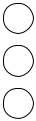 5	Eine Kreuzfahrt ist …oft auch für Kinder interessant.nur etwas für Erwachsene.nur in der Gruppe lustig.APassagier1Estland, Lettland, LitauenBSpitzentag2in der ZwischenzeitCReeder3schonDwährenddessen4schädlichEbereits5professionell SchlittschuhlaufenFBaltikum6MaßeGJahrtausendwende7MaximumHEiskunstlauf8Ende des 20. und Anfang des 21. JahrhundertsIDimensionen9FahrgastJBelastung10Bestmarke verbessernKgiftig11SchiffseignerLRekord brechen12ProblembWas ist richtig? Kreuzen Sie an. Mehrfachnennungen sind möglich.Was ist richtig? Kreuzen Sie an. Mehrfachnennungen sind möglich.Was ist richtig? Kreuzen Sie an. Mehrfachnennungen sind möglich.Was ist richtig? Kreuzen Sie an. Mehrfachnennungen sind möglich.Was ist richtig? Kreuzen Sie an. Mehrfachnennungen sind möglich.1Es werden immer2  Die Routen der Kreuzfahrtschiffe werden2  Die Routen der Kreuzfahrtschiffe werdenKreuzfahrten gebucht.Kreuzfahrten gebucht.Kreuzfahrten gebucht.immer ähnlicher, weil …amehrmehrmehradie Passagiere ohnehin weniger an Land gehen.bwenigerwenigerwenigerbimmer weniger Städte Kreuzfahrtschiffe haben wollen.cfrüherfrüherfrühercdie Kreuzfahrtschiffe in viele Häfen nicht mehr passen.3Auf manchen KreuzfahrtschiffenAuf manchen KreuzfahrtschiffenAuf manchen Kreuzfahrtschiffen4  Die Lebensbedingungen in Venedig haben sich stark4  Die Lebensbedingungen in Venedig haben sich starkgibt es sogar …gibt es sogar …gibt es sogar …verschlechtert, weil …aein Flugzeug.ein Flugzeug.ein Flugzeug.adie Mieten sehr teuer geworden sind.bein U-Boot.ein U-Boot.ein U-Boot.bzu viele Touristen kommen.ceinen Zug.einen Zug.einen Zug.cdie Stadt langsam im Meer versinkt.